2021年沂南县高中学校引进高校优秀师范类毕业生计划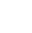 2021年沂南县高中学校引进高校优秀师范类毕业生计划2021年沂南县高中学校引进高校优秀师范类毕业生计划2021年沂南县高中学校引进高校优秀师范类毕业生计划2021年沂南县高中学校引进高校优秀师范类毕业生计划2021年沂南县高中学校引进高校优秀师范类毕业生计划2021年沂南县高中学校引进高校优秀师范类毕业生计划2021年沂南县高中学校引进高校优秀师范类毕业生计划2021年沂南县高中学校引进高校优秀师范类毕业生计划序号用人单位岗位名称岗位描述引进计划学历要求专业要求其他资格条件备注1沂南一中高中语文从事高中语文教学3本科及以上本科限汉语言文学类，研究生限中国语言文学一级学科、学科教学（语文）师范类专业、高中语文教师资格证书最低服务年限5年2沂南二中高中语文从事高中语文教学2本科及以上本科限汉语言文学类，研究生限中国语言文学一级学科、学科教学（语文）师范类专业、高中语文教师资格证书最低服务年限5年3沂南一中高中数学从事高中数学教学2本科及以上本科限数学类，研究生限数学一级学科、学科教学（数学）师范类专业、高中数学教师资格证书最低服务年限5年4沂南二中高中数学从事高中数学教学2本科及以上本科限数学类，研究生限数学一级学科、学科教学（数学）师范类专业、高中数学教师资格证书最低服务年限5年5沂南一中高中英语从事高中英语教学3本科及以上本科限英语类，研究生限英语语言文学、学科教学（英语）师范类专业、高中英语教师资格证书最低服务年限5年6沂南二中高中英语从事高中英语教学2本科及以上本科限英语类，研究生限英语语言文学、学科教学（英语）师范类专业、高中英语教师资格证书最低服务年限5年7沂南一中高中物理从事高中物理教学3本科及以上本科限物理学类；研究生限物理学一级学科、学科教学（物理）师范类专业、高中物理教师资格证书最低服务年限5年8沂南二中高中物理从事高中物理教学2本科及以上本科限物理学类；研究生限物理学一级学科、学科教学（物理）师范类专业、高中物理教师资格证书最低服务年限5年9沂南一中高中化学从事高中化学教学1本科及以上本科限化学类；研究生限化学一级学科、学科教学（化学）师范类专业、高中化学教师资格证书最低服务年限5年10沂南二中高中化学从事高中化学教学1本科及以上本科限化学类；研究生限化学一级学科、学科教学（化学）师范类专业、高中化学教师资格证书最低服务年限5年11沂南二中高中生物从事高中生物教学2本科及以上本科限生物科学类；研究生限生物学一级学科、学科教学（生物）师范类专业、高中生物教师资格证书最低服务年限5年12沂南一中高中政治从事高中政治教学3本科及以上本科限政治学类、哲学类；研究生限政治学、哲学一级学科、学科教学（思政）师范类专业、高中政治教师资格证书最低服务年限5年13沂南二中高中政治从事高中政治教学1本科及以上本科限政治学类、哲学类；研究生限政治学、哲学一级学科、学科教学（思政）师范类专业、高中政治教师资格证书最低服务年限5年14沂南一中高中历史从事高中历史教学1本科及以上本科限历史学类；研究生限历史学一级学科、学科教学（历史）师范类专业、高中历史教师资格证书最低服务年限5年15沂南二中高中历史从事高中历史教学2本科及以上本科限历史学类；研究生限历史学一级学科、学科教学（历史）师范类专业、高中历史教师资格证书最低服务年限5年16沂南一中高中地理从事高中地理教学3本科及以上本科限地理科学类；研究生限地理学一级学科、学科教学（地理）师范类专业、高中地理教师资格证书最低服务年限5年17沂南二中高中地理从事高中地理教学3本科及以上本科限地理科学类；研究生限地理学一级学科、学科教学（地理）师范类专业、高中地理教师资格证书最低服务年限5年18沂南一中高中信息技术从事高中信息技术教学1本科及以上本科限计算机类；研究生限计算机科学与技术一级学科、学科教学（信息技术）师范类专业、高中信息技术教师资格证书最低服务年限5年19沂南二中高中体育从事高中体育舞蹈教学1本科及以上本科限体育学类；研究生限体育学一级学科，学科教学（体育）。体育舞蹈方向的优先录用。师范类专业、高中体育与健康教师资格证书最低服务年限5年20沂南二中高中日语从事高中日语教学1本科及以上本科限日语，研究生限日语语言文学师范专业、高中外语教师资格证书最低服务年限5年21沂南二中高中音乐从事高中音乐教学1本科及以上本科限音乐学；研究生限音乐学、学科教学（音乐）师范类专业、高中音乐、舞蹈教师资格证书最低服务年限5年